GROUPEMENT PAROISSIAL BONNIERES/ROSNY SUR SEINE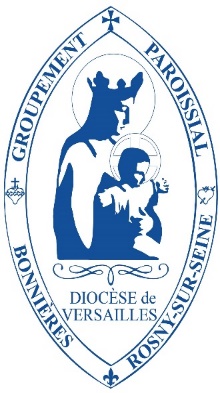 43, rue Georges Herrewyn 78270 Bonnières sur SeineTél : 01.30.42.09.55 / Fax : 09. 67 77 09 55e-mail: paroissedebonnieres@gmail.comSite : http://paroissebonnieres-78.cef.fr/Père Didier Lenouvel, curé : 01 30 42 09 55- presbytère de BonnièresPère Joseph Vu The Ky, vicaire : 01 30 93 16 33Monsieur Dany Bille, diacre : 06 11 48 51 05INFORMATIONS POUR LE BAPTEMELa célébration du Baptême est envisagée le ________________ à (heure) ______________à (lieu)_______________________La préparation (sans les enfants,  avec éventuellement le parrain et la marraine), aura lieu à 20h30, salle saint Joseph au presbytère de Bonnières le ___________________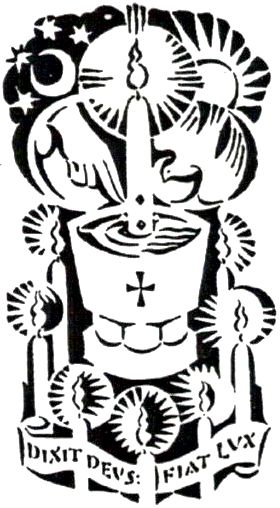 Vous devrez apporter les documents suivants :     Autorisation de baptême hors paroisse (si vous êtes domiciliés en dehors du Secteur)     Acte de baptême du futur parrain      Acte de baptême de la future marraine       Acte de naissance Copie intégrale     Livret de famille chrétienne (délivré lors du mariage à l’église)     Offrande de 100 EurosPour préparer la célébration et les livretsVous faites vos choix en contactant la ou les famille(s) avec qui le baptême sera célébré (si c’est le cas)- Les textes : 	1ère lecture p. 15 à 21   	L.  n°___	lecteur : ____________________	Psaume  p. 22 à 24     	P.  n°___   lecteur : ____________________ 			Evangile  p. 25 à 33     	E.  n°___	 (le célébrant: prêtre ou diacre)	Prière Universelle : p.34 			 lecteur _____________________Détails pratiquesLe secrétariat de la paroisse est prêt à vous aider à imprimer vos livrets. Vous pouvez donner votre document et le nombre de livrets souhaités  sur l’adresse mail paroissedebonnieres@gmail.com (1€uro par livret)Si vous faites vous-mêmes les livrets, vous pouvez en montrer la maquette au célébrant avant que vous ne l’imprimiez définitivement afin d’être sûr de l’ordre du déroulement de la cérémonie. Arriver 15 minutes avant l'heure de la célébration.Prévoir un vêtement blanc (qui est remis totalement ou partiellement pendant la célébration après le baptême)Prévoir une personne pour s'occuper des autres petits enfants (attention aux cierges…)Apporter le livret de famille chrétienne au secrétariat de la paroisse pour ceux qui en ont un.Limiter le nombre des photographes et prévenir qu’ils ne pourront prendre de photos qu’avec une certaine discrétionVOTRE OFFRANDE DE BAPTEME« Un baptême à l’église, combien cela coûte-t-il ? »			Cette question, beaucoup d’entre vous se la posent...	Une bénédiction de Dieu est bien sûr sans prix ! L’amour ne se paie pas, encore moins l’Amour de Dieu! C’est pourquoi, l’Eglise a toujours veillé à ce que les sacrements et bénédictions diverses ne soient pas payants.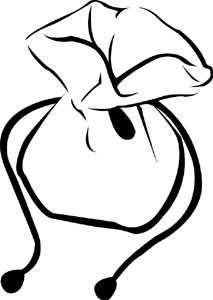 	Notre paroisse a besoin de vous pour vivre et continuer d’annoncer Jésus-Christ en particulier dans l’accueil des plus pauvres. C’est ainsi que nous sollicitons une offrande qui permettra de couvrir les frais de votre préparation au baptême et de la cérémonie en elle-même mais aussi de participer à la vie de la paroisse : électricité, secrétariat, entretien des églises, la vie des prêtres, service des plus nécessiteux , évangélisation…Nous ne vivons uniquement que de vos dons généreux 							et nous en remercions de tout cœur.	ALORS COMBIEN DONNER ?					C’est en effet d’un don qu’il s’agit....  	Nous vous proposons de faire un don de 100 € qui correspond à ce que la comptabilité paroissiale estime être un geste correct de votre participation à la vie paroissiale et des frais occasionnés par votre baptême. 	Bien sûr, cela ne doit pas être un obstacle à votre baptême, ni un sujet d’incompréhension ! Si vous avez une difficulté financière, vous pouvez toujours en parler au prêtre et voir avec lui ce que vous donnerez	Nous vous souhaitons un beau, bon, joyeux et fervent baptême!	Merci d’être ainsi participants de la vie de l’Eglise. Que Dieu vous bénisse !Père Didier Lenouvel, curé et l’équipe comptable.GROUPEMENT PAROISSIAL BONNIERES/ROSNY SUR SEINE43, rue Georges Herrewyn 78270 Bonnières sur SeineTél : 01.30.42.09.55 / Fax : 09. 67 77 09 55e-mail: paroissedebonnieres@gmail.comSite : http://paroissebonnieres-78.cef.fr/Père Didier Lenouvel, curé : 01 30 42 09 55-  presbytère de BonnièresPère Joseph Vu The Ky, vicaire : 01 30 93 16 33Monsieur Dany Bille, diacre : 06 11 48 51 05INFORMATIONS POUR LE BAPTEMELa célébration du Baptême est envisagée le ________________ à (heure) ______________à (lieu)_______________________La préparation (sans les enfants,  avec éventuellement le parrain et la marraine), aura lieu à 20h30, salle saint Joseph au presbytère de Bonnières le ___________________Vous devrez apporter les documents suivants :     Autorisation de baptême hors paroisse (si vous êtes domiciliés en dehors du Secteur)     Acte de baptême du futur parrain      Acte de baptême de la future marraine       Acte de naissance Copie intégrale     Livret de famille chrétienne (délivré lors du mariage à l’église)     Offrande de 100 EurosPour préparer la célébration et les livretsVous faites vos choix en contactant la ou les famille(s) avec qui le baptême sera célébré (si c’est le cas)- Les textes : 	1ère lecture p. 15 à 21   	L.  n°___	lecteur : ____________________	Psaume  p. 22 à 24     	P.  n°___   lecteur : ____________________ 			Evangile  p. 25 à 33     	E.  n°___	 (le célébrant: prêtre ou diacre)	Prière Universelle : p.34 			 lecteur _____________________Détails pratiquesLe secrétariat de la paroisse est prêt à vous aider à imprimer vos livrets. Vous pouvez donner votre document et le nombre de livrets souhaités  sur l’adresse mail paroissedebonnieres@gmail.com (1€uro par livret)Si vous faites vous-mêmes les livrets, vous pouvez en montrer la maquette au célébrant avant que vous ne l’imprimiez définitivement afin d’être sûr de l’ordre du déroulement de la cérémonie. Arriver 15 minutes avant l'heure de la célébration.Prévoir un vêtement blanc (qui est remis totalement ou partiellement pendant la célébration après le baptême)Prévoir une personne pour s'occuper des autres petits enfants (attention aux cierges…)Apporter le livret de famille chrétienne au secrétariat de la paroisse pour ceux qui en ont un.Limiter le nombre des photographes et prévenir qu’ils ne pourront prendre de photos qu’avec une certaine discrétionVOTRE OFFRANDE DE BAPTEME« Un baptême à l’église, combien cela coûte-t-il ? »			Cette question, beaucoup d’entre vous se la posent...	Une bénédiction de Dieu est bien sûr sans prix ! L’amour ne se paie pas, encore moins l’Amour de Dieu! C’est pourquoi, l’Eglise a toujours veillé à ce que les sacrements et bénédictions diverses ne soient pas payants.	Notre paroisse a besoin de vous pour vivre et continuer d’annoncer Jésus-Christ en particulier dans l’accueil des plus pauvres. C’est ainsi que nous sollicitons une offrande qui permettra de couvrir les frais de votre préparation au baptême et de la cérémonie en elle-même mais aussi de participer à la vie de la paroisse : électricité, secrétariat, entretien des églises, la vie des prêtres, service des plus nécessiteux , évangélisation…Nous ne vivons uniquement que de vos dons généreux 							et nous en remercions de tout cœur.	ALORS COMBIEN DONNER ?					C’est en effet d’un don qu’il s’agit....  	Nous vous proposons de faire un don de 100 € qui correspond à ce que la comptabilité paroissiale estime être un geste correct de votre participation à la vie paroissiale et des frais occasionnés par votre baptême. 	Bien sûr, cela ne doit pas être un obstacle à votre baptême, ni un sujet d’incompréhension ! Si vous avez une difficulté financière, vous pouvez toujours en parler au prêtre et voir avec lui ce que vous donnerez	Nous vous souhaitons un beau, bon, joyeux et fervent baptême!	Merci d’être ainsi participants de la vie de l’Eglise. Que Dieu vous bénisse !Père Didier Lenouvel, curé et l’équipe comptable.